Pre-K 4 September 2020 NewsMs. Emily and Ms. MarliseWhat a wonderful start to the school year!LiteracyWe will be focusing on a letter a week, teaching letter formation and the sound it makes. We will follow the Handwriting Without Tears teaching order. In August we learned the letters Ff, Ee, and Dd. This month we will learn Pp, Bb, Rr and Nn. We will also be working on concepts of print (how to use a book). We will also continue learning our color words each week. MathThis month during Calendar Math, we will be counting, graphing, and finding patterns.  We will also continue to learn all about colors and shapes. We will learn more color songs and do some really fun experiments with primary and secondary colors. WritingWe will continue working on name writing and learning the formations of the weekly letter. We will also work with play dough and other manipulatives to help with fine motor skills. Please be on the lookout for more information regarding our Handwriting Without Tears program. Please be sure to practice more name writing with your child at home as well. Science We will have science every Friday. This month, our theme will be Apple Science. We will learn the life cycle of an apple tree, use our five senses to explore apples, taste different kinds of   apples, and graph our favorite.RemindersIf you haven’t done so already, please send in a change of clothes (shirt, pants, underwear and socks) in a large Ziploc bag and be sure to label it. Important DatesSeptember 2- Wear Green day!September 7 - Labor Day (No School)September 9- Wear Orange day!September 16 – Virtual Open House at 6:00pmSeptember 23- Wear Purple day!September 25- Comic Book Day (wear something with a comic book character if you have it!)September 30- Wear Black day! 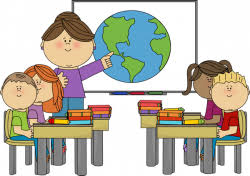 